A Seminar onNIGHT VISION SYSTEM IN AUTOMOBILESBy MR. MASURKAR KAUSTUBH PRADIPSEAT NO-T150530986GuidePROF. GADHAVE P S.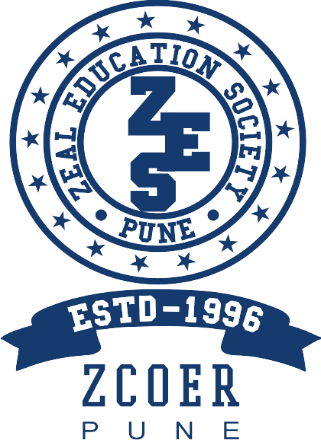 Department of Mechanical EngineeringZES’s Zeal College of Engineering &ReserchPune 411041[2018-19]Zeal Education Society’s Zeal College of Engineering and Research, Pune 411041.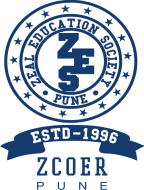 C E R T I F I C A T EThis is to certify that Mr Kaustubh Pradip Masurkar. has successfully completed the Seminar entitled, “Night  vision system in automobile”, under my supervision in the partial fulfillment of Bachelor  of Engineering of Savitribai Phule Pune University, Pune.Date:Place:ACKNOWLEDGEMENTSI take this opportunity to express my sincere gratitude towards the Department of Mechanical Engineering, ZCOER Pune that gave me an opportunity for presentation of my Seminar their esteemed organization.I would like to express my sincere thanks to my Seminar guide Prof. P.S Gadhave and Head of the Department Dr.A.B. Ubale without whose guidance and adequate facilities. I would not have completed my seminar, his valuable advice made it easy for me to proceed for this seminar.I express my sincere thanks to Seminar Coordinator Prof.A.M. Kasar for his constant support and experienced guidance and providing me precious help and advice without which the successful completion of this seminar would not have been possible. I am also thankful toDr.A.M.Kate Principal, ZCOER, Pune for giving me necessary resources and support to complete my Seminar.Last but not the least, I thank all others, and especially my classmates and my family members who in one way or another helped me in the successful completion of this work..   Mr. Kaustubh Pradip Masurkar                                                                     Seat no- T150530986LIST OF FIGURESContentABSTRACTSafety and security of life are the two most booming words in the field of transport and manufacturing. The world has emerged from being a just simple form of day to day life to being aeon of mean and daring machines. Thus the safety of the people both inside and outside the vehicle is of prime concern in the car manufacturing industry and scientists are working day in and day out to ensure more and more complex forms of security for the human kind.After dark, your chances of being in a fatal vehicle crash go up sharply, though the traffic is way down. Inadequate illumination is one of the major factors in all the car crashes that occur between midnight and 6 a.m. Headlights provide about 50 meters of visibility on a dark road, but it takes nearly 110 meters to come to a full stop from 100 km/hr. At that speed, you may not respond fast enough to an unexpected event, simply because the bright spot provided by your headlights doesn't give you enough time .Thus emerged the night vision systems that use infrared sensors to let driver see as much as 3 or 4 times farther ahead and help them quickly distinguish among objects.Prof.P.S. GadhaveGuideExternal ExaminerProf.A.M. KasarSeminar CoordinatorDr.A.B. UbaleHead, Mechanical DepartmentDr. A.M. KatePrinciple, ZcoerFigure No.Title of FigurePage No.Fig. IFig . 1Working of night vision systemImage Obtained On Screen89Fig. 1.1.1(A)Near Infrared11Fig.1.1.1.(B)Far Infrared11Fig.1.1.2(A)Thermal Imaging Process12Fig 1.2.1 Principle Of Operation13Fig 1.2.1(A)Night Vision Camera14Fig 1.2.1(A)Night Vision Control Unit15CH.NO.TITLEPAGE NO.CertificateCertificateCertificateCertificateIIAcknowledgementsAcknowledgementsAcknowledgementsAcknowledgementsIIIList of figureList of figureList of figureList of figureIVContentContentContentContentVAbstractAbstractAbstractAbstractVI1INTRODUCTIONLITRETURE REVIEW7101.1Types11Active Illumination11(A)Near Infrared11(B)Far Infrared12Thermal Imaging131.2WORKING14Principle of operation14Components152OBJECTIVE OF CURRENT PROJECTADVANTAGES AND DISADVANTAGES                                     17183CONCLUSIONS194REFERENCES20